 









[Zeeba]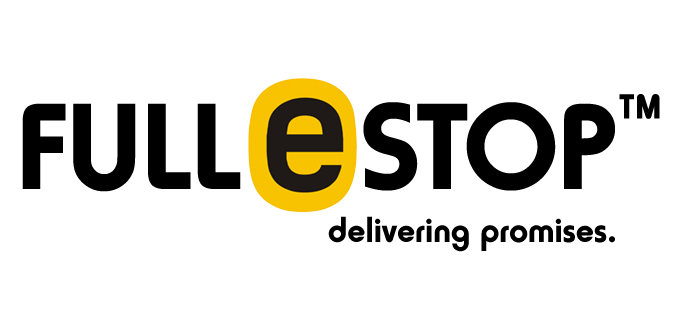 PurposeThis document details the functional requirements for Zeeba WordPress CMS website being developed by Fullestop. This document will subject to formal/informal review by the Fullestop development team and the client. It will form the basis for ongoing development and testing of the CMS website to meet the requirements of the Client.ObjectiveThis document is intended to supply sufficient website requirement information to the Client for Zeeba WordPress informational website to establish a solid foundation for subsequent website assessment and approval. It also provides the development team with a basis for on-going website system design, and the Quality Assurance team with a basis to form test cases.ReferencesCommunication with client.Technology
Website will be built using following technologies and platforms:Applicable StandardsForeseen Third Party Integrations & Plug-ins
Depending upon the project requirements Fullestop may need to use/integrate tools & API’s provided by third parties. Following points should be noted regarding the use/integration of third party tools/APIs:  Fullestop will inform the client seeking permission before using any third party tools/APIs.If any commercial third party tools/APIs are used, all the costs/expenses associated with the same shall be borne by the client only. No guarantees or warranties shall be provided by Fullestop for the accuracy or performance of such 3rd-Party product/service. Any upgrade/changes in the 3rd-Party tools/APIs requiring changes in the application post deployment shall not be a part of scope. Implementing any such changes arising out of upgrade/changes in 3rd party shall be addressed per feasibility and will be charged separately.General Guidelines for ProjectThe general guidelines of the website are as follows:Website will be in English language only. Website will display & compute all the financial data in INR only. (if available)We would provide one standard design for all the emails which are to be sent by the website. This design will have a standard header & footer. Depending upon different objectives, the content between the header & footer will be changed. The design and contents of any emails generated by the system will be aligned with the client.All the images and text content of the website will be provided by the Client as there are copyright issues associated with these. In case Fullestop puts any images or content in the website which is approved by the client, Fullestop will not hold any responsibility for any future consequences. Fullestop may request the client to purchase images for the website to avoid any copyright issues.The Client retains the copyright to data, files and graphic logos provided by the Client and will grant the rights to publish and use such material to Fullestop. The Client must obtain permission and rights to use any information or files that are copyrighted by a third party. The Client is further responsible for granting Fullestop permission and rights for use of the same and agrees to indemnify and hold harmless Fullestop from any and all claims resulting from the Client's negligence or inability to obtain proper copyright permissions. A contract for Web site design and/or placement shall be regarded as a guarantee by the Client to Fullestop that all such permissions and authorities have been obtained. Evidence of permissions and authorities may be requested. Any task related to data entry or data feeding would not be considered within the scope of the project. Admin will be able to manage all the text/content of all static pages.Fullestop will not be responsible for any data entry, web hosting or custom artwork/graphics related work/tasks unless otherwise specifically mentioned, paid for and agreed to by both the parties towards such. Dates would be displayed in dd/mm/yyyy format throughout the system wherever needed.If there is any real data which you have added/updated on demo server should be informed to Fullestop in prior so necessary steps can be taken in advance. Otherwise Fullestop will not take any responsibility of that data.Project OverviewFullestop will develop Website for the Suppletek Group. The website will display the testimonials, products of the company, store location and recipe as well. Type of usersThere will be following type of users to access the front end of the website-Guest Users As the website is informational, so there will be only guest users i.e. there will be no login/register to the website. Guest users will be able to freely view the entire website. Backend User (administrator)  Admin would be the user who will control & manage the whole website. Admin will be provided with his login credentials to access his backend panel so as to manage the website. Admin would not need to register anywhere on the website.Front EndThe website will be fully CMS managed and admin manageable. Users can visit the website to get detailed information of “Zeeba Rice”. On clicking the specific URL of the website, user will land to homepage of it.Homepage This will be the landing page of the website and will have following sections:HeaderThere will be a header which will be constant to all the pages of website and have following options-Company logo- On clicking the company’s logo, user will be redirected back to homepage of the website.Menu bar Menu Bar There will be following menus on it whose names can be editable from admin panel.Home PaddyRange:  This section will have a dropdown which will include the followingsIndia InternationalRecipes: This section will have a dropdown which will include the followings:Indian RecipeInternational RecipeChef’s SpecialChannel Network: This section will have a dropdown which will include the followings:Farmer StoryDistributor StoryRetail StoryDistributor FormBrand PresenceGood WordsSuppletek Mart: This will be a cms coming soon page.Social Media Icons: This section will have the following social icons to reach the social pages of Zeeba:YouTubeFacebookTwitterInstagramBanner SectionThis section will display rotating images with their relevant titles and short information. The section will be admin manageable. FooterFooter will have following sectionsLogo of ZeebaLogo of SuppletekQuick Links to reach the following pages.About US: On clicking user will be redirected to the Suppletek About Us page.Terms and Condition: On clicking, user will be redirected to the Suppletek Compliant Policy page. Contact2. Paddy Page When user will click on the “Paddy” tab then they will be redirected to this particular page. This page will have following sections-HeaderBanner image slider with text (admin manageable)About Zeeba Basmati RiceThis section will have information about the Zeeba basmati rice.There will be image slider. This slider will be admin manageable. Farmers & MillersThe section will include text and image slider. The section will be admin manageable.3. India Product PageHeaderBanner image with text (admin manageable)Product listThe list will have product name and image. On hover the product name short detail of the product will appear. The section will be admin manageable. 4. International Product PageHeaderBanner image with text (admin manageable)Product listThe list will have product name and image. On hover the product name short detail of the product will appear. The section will be admin manageable.5. Recipe Page HeaderBanner image with text (admin manageable)There will be three section. These sections will have image and name of the section. These will be admin manageable. On clicking name of the section user will be able to view the detail page of the sections. Chef’s SpecialIndian RecipeInternational Recipe6. Chef’s Special PageHeaderBanner image with text (admin manageable)List of chef’s special videoThe section will have YouTube embed videos of the chefs with the name of recipes. The section will be admin manageable.  7. Indian Recipes PageHeaderBanner image (admin manageable)Recipe list with image and nameOn clicking on the name of the recipes user will be able to view the detail page of the recipe. The list will be admin manageable. 8. International Recipes PageHeaderBanner image (admin manageable)Recipe list with image and nameOn clicking on the name of the recipes user will be able to view the detail page of the recipe. The list will be admin manageable.9. Recipe Detail page: HeaderBanner image (admin manageable)Recipe IngredientThe section will have the list of ingredients used in the recipe with an image of the recipe.  The section will be admin manageable. 10. Channel Network pageHeaderBanner image with text (admin manageable)There will be three section. These sections will have image and name of the section. These will be admin manageable. On clicking name of the section user will be able to view the detail page of the sections. Farmer StoryDistributor StoryRetail Story11. Famer Story PageHeaderBanner Image with text (Admin manageable)Listing of YouTube embed video. The section which do not have the video will have the coming soon written in them.12. Distributor Story PageHeaderBanner Image with text (Admin manageable)Listing of YouTube embed video. The section which do not have the video will have the coming soon written in them.13. Retail Story PageHeaderBanner Image with text (Admin manageable)Listing of YouTube embed video. The section which do not have the video will have the coming soon written in them.14. Distributor Form PageHeaderForm TitleForm: The form will have different fields with validation related to the filed type.15. Brand Presence/India PageHeaderPage TileMap with city location highlighted on the page.16. Brand Presence/International HeaderPage TileMap with city location highlighted on the page.17. Good Words pageHeaderBanner image with text (admin manageable)There will be three section. These sections will have image and name of the section. These will be admin manageable. On clicking name of the section user will be able to view the detail page of the sections. Chef Verdict’sBloggers/Nutritionist Celebrities18. Chef’s PageHeaderBanner Image with text (Admin manageable)Listing of YouTube embed video. The section which do not have the video will have the coming soon written in them.19. Bloggers/nutritionist PageHeaderBanner Image with text (Admin manageable)Listing of testimonials with the name, image and detail testimonials of the blogger/nutritionist. The section which do not have the Testimonial will have the coming soon written in them.20. Celebrity PageHeaderBanner Image with text (Admin manageable)Listing of Listing of testimonials with the name, image and detail testimonials of the blogger/nutritionist.21. Suppletek MartHeaderBanner Image with text (Admin manageable)Zeeba logo with coming soon text.22. Contact UsA form will be displayed to user with some informative text and address. User will be able to fill the required details to contact website administrator.Office and its address will be displayed which will be admin manageable.User will be able to view the location of the physical address mentioned, on google map integrated on the page which can be managed by the admin.Admin will be able to view all the messages and their details through admin panelAn email notification will also be sent to admin for each entry made by the user.23. Admin EndAdministrator will be provided with credentials to login to his Back panel, so as to manage the website. Admin will be able to manage the following:Login:Using email id and Password.Content Management:View/Search Pages- Admin can check pages here, or also will be able to search of the pages.Edit Existing Pages- Admin will be able to edit the existing pages of the website.Activate/De-activate Pages-Admin will be able to activate/deactivate the pages of the website.Manage text and Images- Add/Edit/Delete text and images in the webpages (WYSIWYG Editor)Manage Banner- Add/Delete/Edit the banner images in the website.Assumptions/DependenciesClient should facilitate the meetings for review & sign off.All the processes which are time dependent, will be processed as per server time zone not as per user time zone.Any additional features not envisaged in the scope of work would be entertained through a change management process. The project will involve various stages and the work for the next stage will only start after receiving the sign off on the previous stage.Fullestop will transfer all code and material developed upon completion of project and after final sign offs and payment.Any third party support required would have to be provided by client. Any hardware and external software which is not envisioned in the Task list will be assumed to be provided by client. Fullestop will only develop the source code of website and will be installing it on the client’s server. We will provide details of any software required on our servers prior to upload. However, Fullestop would not be responsible for server setups.Fullestop will complete all the testing on their demonstration server. Once Fullestop receives the final payment, Fullestop will upload the code on Client’s server and will confirm that it should function the same way it was working at Fullestop’s demonstration server. Fullestop is also offering after sales support to ensure this.Tasklist Sign OFF[TaskList Version 1.0]Development EnvironmentWord pressWeb ServerLinux/ApacheDatabase ServerMySQLBrowser Compatibility(IE-10+,  Safari,  Firefox, Chrome)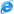 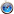 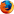 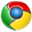 Presence of Zeeba in  Cities Presence of Zeeba in  Cities Sr. No.CITY 1Abohar2AMBALA3Amritsar4Aurangabad5BANGALORE6Batala7BATHINDA8Bhiwandi9Bikaner10Chennai11DAL CHUK12DAMTAL13Dehradun14Delhi15GHAZIABAD16Gurdaspur17Haldwani18Hyderabad19Hyedrabad20JAIPUR21Jammu22Kangra23Karad24KATHUA25KOCHI26Kolhapur27KOLKATA28LUDHANA 29Motihari30NAGPUR31Nalasupara32Pathankot33PUNE34Sagar35SAHARANPUR36SHRINAGAR37Sumerpur38TARANTARN 39Thane40Tiruchirappalli41UDAIPUR 42ULHASNAGAR 43Vashi44VIJAYWADA Sr.NoName of StoreCountry1Majid Al Futtaim(Carrefour)Bahrain2The Sultan CenterBahrain3Ramez International TradingBahrain4Lulu HypermarketBahrain5Aswaq Al HelliBahrain6Ansar GalleryBahrain7Master Point TradingBahrain8Lebanon Trade CenterBahrain9Hassan Mahmood CenterBahrain10Al Sater MarketBahrain11Bahrain Pride Trading centerBahrain12Evening StoreMaldives13Lotus SupermarketGermany14IntermartMauritius15Lulu HypermarketUAE16Lulu HypermarketSaudi Arabia17Lulu HypermarketQatar18Masskar HypermarketQatar19Total Fresh Hypermarket Qatar20Regency HypermarketQatar21New City Hypermarket Qatar22New Tayef Hypermarket Qatar23Grand MallQatar24Ramez InternationalQatar25Grand ExpressQatar26Saudia HypemarketsQatar27Qatar Shopping ComplexQatar28Ansar GalleryQatar29Regency Shopping ComplexQatar30Food Plus Hypermarket Qatar31Family Shopping ComplexQatar32Al Safeer Center Qatar33Souq Al BaladiQatar34Food WorldQatar35Retail MartQatar36Dana HypermarketQatarWe having read the contents of this document are satisfied that this accurately defines the project requirements and process.We having read the contents of this document are satisfied that this accurately defines the project requirements and process.We having read the contents of this document are satisfied that this accurately defines the project requirements and process.We having read the contents of this document are satisfied that this accurately defines the project requirements and process.Fullestop ConfirmationFullestop ConfirmationClient  ConfirmationClient  ConfirmationName:Mr. Vijay AroraName:Mr. Jai Kumar GuptaDesignation:Vice President DeliveryDesignationC.E.OAddress:Suite: 7/449, Opposite The Lalit Hotel, Malviya Nagar, Jaipur – 302017RAJASTHAN, INDIAAddress:JMD Megapolish Building 3RD Floor, Unit no.348, Gurugram,(Haryana) 122018Phone:91-141-5113100/01Phone:+91-9871611142Email:vijay.arora@fullestop.comEmail:jaikumargupta@suppletek.inSkype ID:Mr_vijay_aroraSkype ID:Signature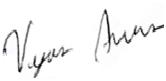 SignatureDateDecember 12, 2019DateDecember 12, 2019